ΤΕΧΝΙΚΗ ΠΕΡΙΓΡΑΦΗΕν όψει της έναρξης της κατασκηνωτικής περιόδου και για την εύρυθμη λειτουργία της Ε΄ Παιδικής Κατασκήνωσης απαιτούνται εργασίες καθαρισμού όλων των κτιρίων της κατασκήνωσης οι οποίες περιγράφονται στην ακόλουθη τεχνική περιγραφή εργασιών. Ο ανάδοχος θα πρέπει να διαθέτει ISO 9001:2008 που πιστοποιεί την ποιότητα των υπηρεσιών του, που αφορούν καθαρισμούς κτιρίων. Απαραίτητη υποχρέωση του αναδόχου καθαρισμού είναι να έρθει σε συνεννόηση με τον ανάδοχο των εργασιών απεντόμωσης, ώστε να συντονίσουν τις απαιτούμενες εργασίες, έχοντας προτεραιότητα την απεντόμωση και μετά τον καθαρισμό των οικίσκων, στο σωστό χρόνο. Οι εργασίες θα λαμβάνουν χώρα με μέριμνα και μέσα του αναδόχου και υπό την επίβλεψη του ορισθέντος από την υπηρεσία επιβλέποντος. Οι κατασκηνωτικές περίοδοι είναι τέσσερεις και το χρονικό διάστημα που υπάρχει στο τέλος κάθε περιόδου είναι δύο (2) ημέρες Το κόστος θα βαρύνει τον ΚΑΕ 15.6482.01  προϋπολογισμού οικονομικού έτους 2021 και προέρχεται από χρηματοδότηση του Υπουργείου Εργασίας και Κοινωνικής Ασφάλισης.Αναλυτικά οι υπηρεσίες αφορούν:ΟΙΚΙΣΚΟΙ :   200 (διακόσιοι)Ο κάθε οικίσκος είναι 22 (είκοσι δύο) τ.μ.,  στον οποίο υπάρχει και ένα μπάνιο.Οι υπηρεσίες καθαρισμού των οικίσκων αφορούν τις κάτωθι εργασίες:Πλήρης καθαρισμός εσωτερικών χώρων, υαλοπινάκων, κουφωμάτων αλουμινίου, θυρών, σιτών, τοίχων, δαπέδων, εξοπλισμού, ψυγείων, συσκευών κλιματισμού, άλλων επιφανειών και αντικειμένων. Η εργασία θα πραγματοποιηθεί πριν την έναρξη λειτουργίας της κατασκήνωσης  και  μετά από το πέρας κάθε περιόδου πριν την έλευση των επόμενων κατασκηνωτών δηλαδή πέντε φορές(5)Απολύμανση – Μικροβιοκτονία των εσωτερικών χώρων, με σκευάσματα εγκεκριμένα από τον ΕΦΕΤ. Η εργασία θα πραγματοποιηθεί πριν την έναρξη λειτουργίας της κατασκήνωσης  και  μετά από το πέρας κάθε περιόδου πριν την έλευση των επόμενων κατασκηνωτών δηλαδή πέντε φορές(5)Καθαρισμός εξωτερικών χώρων του οικίσκου, επιστρωμένων επιφανειών, πλύσιμο τοίχων, μέσων ηλιοπροστασίας, θυρών, αλουμίνιων κουφωμάτων, σκεπών, διάσπαρτων απορριμμάτων, αποκομιδή αυτών και  συγκέντρωσής τους σε ενδεδειγμένο σημείο  για την μεταφορά τους. Η εργασία θα πραγματοποιηθεί πριν την έναρξη λειτουργίας της κατασκήνωσης  και  μετά από το πέρας κάθε περιόδου πριν την έλευση των επόμενων κατασκηνωτών δηλαδή πέντε φορές(5)ΔΙΕΥΚΡΙΝΙΖΕΤΑΙ ότι λόγω των μέτρων που εφαρμόζονται για τον περιορισμό της πανδημίας ο αριθμός  των οικίσκων που θα χρησιμοποιηθούν σύμφωνα με το έγγραφο της ΠΟΣΓΚΑΜΕΑ  είναι 120 ανά περίοδο. Επιπλέον μπορεί να ζητηθεί από τον ανάδοχο να καθαριστούν 30 οικίσκοι αν και εφόσον αυτό απαιτηθεί οι οικίσκοι να περιοριστούν στους 1502. ΚΤΙΡΙΟ ΓΡΑΜΜΑΤΕΙΑΣ :Το κτίριο γραμματείας – υποδοχής είναι 65 (εξήντα πέντε) τ.μ.Οι υπηρεσίες καθαρισμού της γραμματείας αφορούν τις κάτωθι εργασίες:Πλήρης καθαρισμός εσωτερικών χώρων, υαλοπινάκων, κουφωμάτων αλουμινίου, θυρών, τοίχων, δαπέδων, εξοπλισμού, άλλων επιφανειών και αντικειμένων (πέραν των εμφανών πλευρών) δηλαδή μονάδες Η/Υ, φωτοτυπικό μηχάνημα, φαξ, τηλεφωνικών συσκευών, συσκευών θέρμανσης – κλιματισμού, ντουλάπεςΑπολύμανση – Μικροβιοκτονία των εσωτερικών χώρων, με σκευάσματα εγκεκριμένα από τον ΕΦΕΤΚαθαρισμός εξωτερικών χώρων του κτιρίου, επιστρωμένων επιφανειών, πλύσιμο τοίχων, μέσων ηλιοπροστασίας, θυρών, αλουμίνιων κουφωμάτων, εξωτερικών βρυσών, σκεπών, διάσπαρτων απορριμμάτων, αποκομιδή αυτών και  συγκέντρωσής τους σε ενδεδειγμένο σημείο  για την μεταφορά τουςΚΤΙΡΙΟ ΚΙΝΗΜΑΤΟΓΡΑΦΟΥ – ΚΑΝΤΙΝΑ  :Οι υπηρεσίες καθαρισμού του κινηματογράφου και της καντίνας αφορούν τις κάτωθι εργασίες:Πλήρης καθαρισμός εσωτερικών χώρων, κλιμακοστασίου, υαλοπινάκων, κουφωμάτων αλουμινίου, θυρών, τοίχων, δαπέδων, εξοπλισμού, συσκευών κλιματισμού, εξοπλισμού σίτισης (ψυγεία, τοστιέρες, μηχανές καφέ, απορροφητήρες, εστίες- φούρνοι), άλλων επιφανειών και αντικειμένωνΑπολύμανση – Μικροβιοκτονία των εσωτερικών χώρων, με σκευάσματα εγκεκριμένα από τον ΕΦΕΤΚαθαρισμός εξωτερικών χώρων του κτιρίου, κλιμακοστασίου, επιστρωμένων επιφανειών, πλύσιμο τοίχων, μέσων ηλιοπροστασίας, θυρών, αλουμίνιων κουφωμάτων, εξωτερικών βρυσών, διάσπαρτων απορριμμάτων, αποκομιδή αυτών και  συγκέντρωσής τους σε ενδεδειγμένο σημείο  για την μεταφορά τουςΚΕΝΤΡΙΚΟ ΚΤΙΡΙΟ ΧΩΡΟΥ ΜΑΖΙΚΗΣ ΕΣΤΙΑΣΗΣ :Ο κεντρικός χώρος μαζικής εστίασης είναι 630 (εξακόσια τριάντα)τ.μ.Οι υπηρεσίες καθαρισμού του χώρου μαζικής  εστίασης αφορούν τις κάτωθι εργασίες:Καθαρισμός εξωτερικών χώρων του κτιρίου, επιστρωμένων επιφανειών, κλιμακοστασίων, πλύσιμο τοίχων, μέσων ηλιοπροστασίας, θυρών, αλουμίνιων κουφωμάτων, ταράτσας, διάσπαρτων απορριμμάτων, αποκομιδή αυτών και  συγκέντρωσής τους σε ενδεδειγμένο σημείο  για την μεταφορά τουςΑ. ΧΩΡΟΣ ΜΑΓΕΙΡΕΙΩΝΟλοκληρωμένος βαθύς καθαρισμός εξοπλισμού κουζίναςΦούρνοιΠλακάκιαΑπορροφητήρεςΦρεάτιαΨυγεία Εστίες Πλήρης καθαρισμός εσωτερικών χώρων, υαλοπινάκων, κουφωμάτων αλουμινίου, θυρών, τοίχων, δαπέδων, συσκευών κλιματισμού, εξοπλισμού, άλλων επιφανειών και αντικειμένωνΑπολύμανση – Μικροβιοκτονία των εσωτερικών χώρων, με σκευάσματα εγκεκριμένα από τον ΕΦΕΤΗ εργασία θα πραγματοποιηθεί πριν την έναρξη λειτουργίας της κατασκήνωσης  και  μετά από το πέρας κάθε περιόδου πριν την έλευση των επόμενων κατασκηνωτών δηλαδή πέντε φορές(5) Β. ΧΩΡΟΣ ΕΣΤΙΑΤΟΡΙΟΥ Πλήρης καθαρισμός εσωτερικών χώρων, υαλοπινάκων, συσκευών κλιματισμού, κουφωμάτων αλουμινίου, σιτών, θυρών, τοίχων, δαπέδων, εξοπλισμού, άλλων επιφανειών και αντικειμένωνΑπολύμανση – Μικροβιοκτονία των εσωτερικών χώρων, με σκευάσματα εγκεκριμένα από τον ΕΦΕΤΗ εργασία θα πραγματοποιηθεί πριν την έναρξη λειτουργίας της κατασκήνωσης  και  μετά από το πέρας κάθε περιόδου πριν την έλευση των επόμενων κατασκηνωτών δηλαδή πέντε φορές(5)Γ. ΑΠΟΘΗΚΗ ΤΡΟΦΙΜΩΝ Πλήρης καθαρισμός εσωτερικών χώρων, υαλοπινάκων, συσκευών κλιματισμού, κουφωμάτων αλουμινίου, σιτών, θυρών, τοίχων, δαπέδων, εξοπλισμού, άλλων επιφανειών και αντικειμένωνΑπολύμανση – Μικροβιοκτονία των εσωτερικών χώρων, με σκευάσματα εγκεκριμένα από τον ΕΦΕΤΔ. ΓΡΑΦΕΙΟ ΔΙΑΧΕΙΡΙΣΗΣ Πλήρης καθαρισμός εσωτερικών χώρων, υαλοπινάκων, κουφωμάτων αλουμινίου, θυρών, τοίχων, δαπέδων, εξοπλισμού, άλλων επιφανειών και αντικειμένων (πέραν των εμφανών πλευρών) δηλαδή μονάδες Η/Υ, φωτοτυπικό μηχάνημα, φαξ, τηλεφωνικών συσκευών, συσκευών θέρμανσης – κλιματισμού, ντουλάπεςΑπολύμανση – Μικροβιοκτονία των εσωτερικών χώρων, με σκευάσματα εγκεκριμένα από τον ΕΦΕΤΕ.  WC εστιατορίου και προσωπικού:Πλήρης καθαρισμός εσωτερικών χώρων, υαλοπινάκων, πλακιδίων, ειδών υγιεινής, θυρών, τοίχων, δαπέδων, εξοπλισμού, άλλων επιφανειών και αντικειμένωνΑπολύμανση – Μικροβιοκτονία των εσωτερικών χώρων, με σκευάσματα εγκεκριμένα από τον ΕΦΕΤΚΟΙΝΟΧΡΗΣΤΕΣ ΝΤΟΥΖΙΕΡΕΣ – WC : ( δύο κτιριακά συγκροτήματα)Οι υπηρεσίες καθαρισμού των κοινόχρηστων WC  αφορούν τις κάτωθι εργασίες:Πλήρης καθαρισμός εσωτερικών χώρων, φεγγιτών, ψευδοροφής, παραθύρων, θυρών, τοίχων, δαπέδων, ειδών υγιεινής, πλακιδίων, εξοπλισμού, άλλων επιφανειών και αντικειμένωνΑπολύμανση – Μικροβιοκτονία των εσωτερικών χώρων, με σκευάσματα εγκεκριμένα από τον ΕΦΕΤΚαθαρισμός εξωτερικών χώρων των κτιρίων, επιστρωμένων επιφανειών, πλύσιμο τοίχων, πλακιδίων,  μέσων ηλιοπροστασίας, θυρών, εξωτερικών βρυσών, σκαφών, διάσπαρτων απορριμμάτων, αποκομιδή αυτών και  συγκέντρωσής τους σε ενδεδειγμένο σημείο  για την μεταφορά τουςΚαθαρισμός  εξωτερικών  ντουζιέρωνΚΑΝΤΙΝΑ ΚΑΠΗ :Οι υπηρεσίες καθαρισμού της καντίνας αφορούν τις κάτωθι εργασίες:Πλήρης καθαρισμός εσωτερικών χώρων, υαλοπινάκων, κουφωμάτων - παραθύρων, θυρών, τοίχων, δαπέδων, εξοπλισμού, συσκευών κλιματισμού, εξοπλισμού σίτισης (ψυγεία, τοστιέρες, μηχανές καφέ, απορροφητήρες, εστίες- φούρνοι), άλλων επιφανειών και αντικειμένωνΑπολύμανση – Μικροβιοκτονία των εσωτερικών χώρων, με σκευάσματα εγκεκριμένα από τον ΕΦΕΤΚαθαρισμός εξωτερικών χώρων του κτιρίου, επιστρωμένων επιφανειών, πλύσιμο τοίχων, μέσων ηλιοπροστασίας, θυρών, κουφωμάτων, διάσπαρτων απορριμμάτων, αποκομιδή αυτών και  συγκέντρωσής τους σε ενδεδειγμένο σημείο  για την μεταφορά τους.ΓΕΝΙΚΟΣ ΚΑΘΑΡΙΣΜΟΣ ΚΟΙΝΟΧΡΗΣΤΩΝ ΧΩΡΩΝ & ΕΚΚΛΗΣΙΑΣΟι υπηρεσίες καθαρισμού των κοινόχρηστων χώρων και της εκκλησίας αφορούν τις κάτωθι εργασίες: Γενικός καθαρισμός εξωτερικών χώρων της κατασκήνωσης (όπως συλλογή  διάσπαρτων απορριμμάτων, καθαρισμός δρόμων – διαβάσεων) καθώς και πλύσιμο επιστρωμένων ακάλυπτα χώρων περιφερειακά των εγκαταστάσεων, δρόμοι, αυλές, αντλιοστάσια, περιβάλλοντος χώρος βιολογικού, αποθήκες, αθλητικές εγκαταστάσεις κι άλλοι προφανείς χώροι.Πλήρης καθαρισμός εσωτερικών και εξωτερικών χώρων της εκκλησίας, υαλοπινάκων, κουφωμάτων –παραθύρων, θυρών, τοίχων, δαπέδων, εξοπλισμού, άλλων επιφανειών και αντικειμένωνΠροληπτική απόφραξη υδρορροών οριζοντίων και καθέτων στην έναρξη και στην λήξη της κατασκηνωτικής περιόδου.Αποκομιδή όλων των απορριμμάτων και  συγκέντρωσής τους σε ενδεδειγμένο σημείο  για την μεταφορά τους.Η εργασία θα πραγματοποιηθεί πριν την έναρξη λειτουργίας της κατασκήνωσης  και  μετά από το πέρας κάθε περιόδου πριν την έλευση των επόμενων κατασκηνωτών δηλαδή πέντε φορές(5)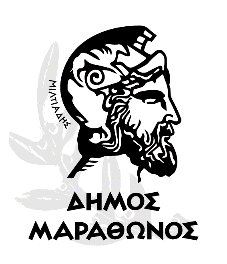 ΕΛΛΗΝΙΚΗ ΔΗΜΟΚΡΑΤΙΑΝΟΜΟΣ ΑΤΤΙΚΗΣΔΗΜΟΣ ΜΑΡΑΘΩΝΟΣΔ/ΝΣΗ ΚΑΘΑΡΙΟΤΗΤΑΣ,ΑΝΑΚΥΚΛΩΣΗΣ, ΠΕΡΙΒΑΛΛΟΝΤΟΣΠΡΑΣΙΝΟΥ & ΣΥΝΤΗΡΗΣΗΣ ΥΠΟΔΟΜΩΝΝΟΜΙΚΟ ΠΛΑΙΣΙΟ ΠΟΥ ΔΙΕΠΕΙ  ΤΗΝ ΠΑΡΟΧΗ ΤΗΣ ΥΠΗΡΕΣΙΑΣΟι διατάξεις του Ν.4412/2016 «Δημόσιες Συμβάσεις Έργων, προμηθειών και υπηρεσιών» και ειδικότερα το άρθρο 117 «Περί διαδικασίας Συνοπτικού Διαγωνισμού», όπως τροποποιήθηκε από το Ν.4782/2021 και ισχύει.Οι διατάξεις του Ν.3463/2006 (Φ.Ε.Κ. 114 Α’/08-6-2006) «Κύρωση του Κώδικα Δήμων και Κοινοτήτων» και ειδικότερα την παρ. 4 και την παρ. 9 του άρθρου 209 του Ν. 3463/2006 όπως αναδιατυπώθηκε με την παρ. 3 του άρθρου 22 του Ν. 3536/2007.Οι διατάξεις του Ν.3852/2010,  «Νέα  Αρχιτεκτονική της Αυτοδιοίκησης και της Αποκεντρωμένης  Διοίκησης – Πρόγραμμα Καλλικράτης» και ειδικότερα τα άρθρα 58 «Αρμοδιότητες Δημάρχου», 65 παρ.1 «Αρμοδιότητες Δημοτικού Συμβουλίου» και παρ. δ και ε του άρθρου72 «Οικονομική Επιτροπή - Αρμοδιότητες».Οι διατάξεις του Ν.3861/2010 Φ.Ε.Κ. 112Α/13-7-2010: Ενίσχυση της διαφάνειας με την υποχρεωτική ανάρτηση νόμων και πράξεων των κυβερνητικών, διοικητικών και αυτοδιοικητικών οργάνων στο διαδίκτυο «Πρόγραμμα Διαύγεια» και άλλες διατάξεις όπως τυχόν έχουν τροποποιηθεί και ισχύουν.Οι διατάξεις του Ν.4013/2011 (Φ.Ε.Κ. 204 Α/15-9-2011) «Σύσταση ενιαίας Ανεξάρτητης Αρχής Δημοσίων Συμβάσεων και Κεντρικού Ηλεκτρονικού Μητρώου Δημοσίων Συμβάσεων.» όπως τροποποιήθηκε και ισχύει σήμερα (αντικαταστάθηκε από το 7ο εδάφιο της παρ. 3 του άρθρου 4 με την παρ. 7 του άρθρου 375 του Ν.4412/16, κράτηση ύψους 0,06% στις συμβάσεις που υπάγονται στον παρόντα νόμο, ύψους μεγαλύτερου ή ίσου των δύο χιλιάδων πεντακοσίων (2.500€) ευρώ και ανεξαρτήτως πηγής προέλευσης χρηματοδότησης.Το Π.Δ. 80/2016 (ΦΕΚ 145Α/2016) «Ανάληψη υποχρεώσεων από τους διατάκτες» Για την πραγματοποίηση των ανωτέρω υπηρεσιών έχει προβλεφθεί πίστωση στον προϋπολογισμό τρέχοντος οικονομικού έτους..                                                                                                  Θεωρήθηκε  24/05/2021																						              Ο Προϊστάμενος του Τμήματος  Αποκομιδής Απορριμμάτων, ανακυκλώσιμων υλικών και καθαρισμού κοινόχρηστων χώρωνΝεκτάριος ΒελισσαρίουΕΛΛΗΝΙΚΗ ΔΗΜΟΚΡΑΤΙΑΝΟΜΟΣ ΑΤΤΙΚΗΣΔΗΜΟΣ ΜΑΡΑΘΩΝΟΣΔ/ΝΣΗ ΚΑΘΑΡΙΟΤΗΤΑΣ,ΑΝΑΚΥΚΛΩΣΗΣ, ΠΕΡΙΒΑΛΛΟΝΤΟΣΠΡΑΣΙΝΟΥ & ΣΥΝΤΗΡΗΣΗΣ ΥΠΟΔΟΜΩΝΕΝΤΥΠΟ ΠΡΟΣΦΟΡΑΣ Υπηρεσίες ΠΑΡΟΧΗ ΥΠΗΡΕΣΙΩΝ ΚΑΘΑΡΙΣΜΟΥ ΚΤΙΡΙΑΚΩΝ ΕΓΚΑΤΑΣΤΑΣΕΩΝ ΤΗΣ Ε’ ΚΑΤΑΣΚΗΝΩΣΗΣ ΤΟΥ ΔΗΜΟΥ ΜΑΡΑΘΩΝΟΣ Της επιχείρησης ………………………………………………, με έδρα στ ……………..………...., οδός …………………………………………., αριθμός ………, τηλέφωνο …………………., fax …………….ΜΑΡΑΘΩΝΑΣ      /      /2021Ο ΠΡΟΣΦΕΡΩΝ ΠΡΟΜΗΘΕΥΤΗΣΕΛΛΗΝΙΚΗ ΔΗΜΟΚΡΑΤΙΑΝΟΜΟΣ ΑΤΤΙΚΗΣΔΗΜΟΣ ΜΑΡΑΘΩΝΟΣΔ/ΝΣΗ ΚΑΘΑΡΙΟΤΗΤΑΣ,ΑΝΑΚΥΚΛΩΣΗΣ, ΠΕΡΙΒΑΛΛΟΝΤΟΣΠΡΑΣΙΝΟΥ & ΣΥΝΤΗΡΗΣΗΣ ΥΠΟΔΟΜΩΝ ΕΙΔΙΚΗ ΣΥΓΓΡΑΦΗ ΥΠΟΧΡΕΩΣΕΩΝΆρθρο 1ο: Αντικείμενο Υπηρεσίας.Η παρούσα μελέτη συντάσσεται από την Διεύθυνση Καθαριότητας του Δήμου Μαραθώνος με σκοπό την παροχή υπηρεσιών καθαρισμού κτιριακών εγκαταστάσεων της Ε’ Κατασκήνωσης Δήμου Μαραθώνος.Άρθρο 2ο: Ισχύουσες διατάξεις.Οι διατάξεις του Ν.4412/2016 «Δημόσιες Συμβάσεις Έργων, προμηθειών και υπηρεσιών» και ειδικότερα το άρθρο 117 «Περί διαδικασίας Συνοπτικού Διαγωνισμού».Οι διατάξεις του Ν.3463/2006 (Φ.Ε.Κ. 114 Α’/08-6-2006) «Κύρωση του Κώδικα Δήμων και Κοινοτήτων» παρ. 4 και  9 του άρθρου 209 όπως αναδιατυπώθηκε με την παρ. 3 του άρθρου 22 του Ν. 3536/2007, καθώς και τις περιπτώσεις β΄ και δ΄ της παρ. 2 του άρθρου 68.Οι διατάξεις του Ν.3852/2010,  «Νέα  Αρχιτεκτονική της Αυτοδιοίκησης και της Αποκεντρωμένης  Διοίκησης – Πρόγραμμα Καλλικράτης» και ειδικότερα τα άρθρα 58 «Αρμοδιότητες Δημάρχου», 65 παρ.1 «Αρμοδιότητες Δημοτικού Συμβουλίου» και παρ. δ και ε του άρθρου72 «Οικονομική Επιτροπή - Αρμοδιότητες».Οι διατάξεις του Ν.3861/2010 Φ.Ε.Κ. 112Α/13-7-2010: Ενίσχυση της διαφάνειας με την υποχρεωτική ανάρτηση νόμων και πράξεων των κυβερνητικών, διοικητικών και αυτοδιοικητικών οργάνων στο διαδίκτυο «Πρόγραμμα Διαύγεια» και άλλες διατάξεις όπως τυχόν έχουν τροποποιηθεί και ισχύουν.Οι διατάξεις του Ν.4013/2011 (Φ.Ε.Κ. 204 Α/15-9-2011) «Σύσταση ενιαίας Ανεξάρτητης Αρχής Δημοσίων Συμβάσεων και Κεντρικού Ηλεκτρονικού Μητρώου Δημοσίων Συμβάσεων.» όπως τροποποιήθηκε και ισχύει σήμερα (αντικαταστάθηκε από το 7ο εδάφιο της παρ. 3 του άρθρου 4 με την παρ. 7 του άρθρου 375 του Ν.4412/16, κράτηση ύψους 0,06% στις συμβάσεις που υπάγονται στον παρόντα νόμο, ύψους μεγαλύτερου ή ίσου των δύο χιλιάδων πεντακοσίων (2.500€) ευρώ και ανεξαρτήτως πηγής προέλευσης χρηματοδότησης.Το Π.Δ. 80/2016 (ΦΕΚ 145Α/2016) «Ανάληψη υποχρεώσεων από τους διατάκτες» Άρθρο 3ο: Συμβατικά στοιχεία.Τα συμβατικά στοιχεία της μελέτης είναι :Τεχνική ΠεριγραφήΕιδική Συγγραφή ΥποχρεώσεωνΈντυπο 2 _Οικονομική ΠροσφοράΈντυπο 1Άρθρο 4ο: Τρόπος εκτέλεσης της υπηρεσίας – Κριτήρια κατακύρωσης.Η εκτέλεση της υπηρεσίας  αυτής θα πραγματοποιηθεί , σύμφωνα με τις ισχύουσες διατάξεις περί δημοσίων συμβάσεων , την παρούσα μελέτη και με κριτήριο κατακύρωσης την χαμηλότερη τιμή. Άρθρο 5ο: Σύμβαση.Ο Ανάδοχος της υπηρεσίας, μετά την έγκριση του αποτελέσματος σύμφωνα με το Νόμο, υποχρεούται να προσέλθει σε ορισμένο τόπο και χρόνο, όχι μικρότερο των πέντε (5) ημερών ούτε μεγαλύτερο των δέκα (10) ημερών για να υπογράψει τη σύμβαση.Άρθρο 6ο: Ποινικές ρήτρες – Έκπτωση του Αναδόχου.Εφ’ όσον υπάρξει αδικαιολόγητος υπέρβαση της συμβατικής προθεσμίας εκτέλεσης της προμήθειας μπορεί να επιβληθεί σε βάρος του αναδόχου ποινική ρήτρα σύμφωνα με τις ισχύουσες διατάξεις.Άρθρο 7ο: Φόροι, τέλη, κρατήσεις.Ο Ανάδοχος υπόκειται σε όλους τους βάσει των κειμένων διατάξεων φόρους, τέλη και κρατήσεις που ισχύουν κατά την ημέρα της διενέργειας της προμήθειας, πλην Φ.Π.Α. που βαρύνει τον Δήμο.Άρθρο 8ο: Διάρκεια σύμβασης.Η διάρκεια της σύμβασης ορίζεται για όλη τη διάρκεια της κατασκηνωτικής περιόδου και πριν την έναρξη της κατασκηνωτικής περιόδου.Άρθρο 9ο: Τεχνικές Προδιαγραφές.Η κάθε προσφορά θα συνοδεύεται από υπεύθυνη δήλωση (ΕΝΤΥΠΟ 1) του προσφέροντος ότι πληροί όλες τις προϋποθέσεις καθώς επίσης και από αποδεικτικά στοιχεία ότι μπορεί να παρέχει τις αντίστοιχες υπηρεσίες (αριθμό εργαζομένων της εταιρείας, ημέρες & ώρες εργασίας των εργαζομένων, τη συλλογική σύμβαση στην οποία υπάγονται οι εργαζόμενοι κ.λπ. ). Άρθρο 10ο: Παραλαβή εργασιών.Η παραλαβή των παρεχόμενων υπηρεσιών ή/και παραδοτέων θα γίνει σύμφωνα με τις διατάξεις του άρθρου 219 του Ν. 4412/2016 από την αρμόδια επιτροπή του άρθρου 221 του ίδιου νόμου η οποία έχει συγκροτηθεί σύμφωνα με τις ισχύουσες διατάξεις και την 14/2021 απόφαση της Ο.Ε.. Πριν την οριστική παραλαβή, εξετάζονται και διαπιστώνονται όλες οι ιδιότητες των προσφερόμενων εργασιών  ποιοτικά και ποσοτικά και καταμετρούνται οι οικίσκοι που τελικά  καθαρίστηκαν κάθε περίοδο από την αρμόδια επιτροπή και τον υπεύθυνη συντονιστή της κατασκήνωσης και εκδίδεται αντίστοιχη βεβαίωση. Στην περίπτωση που η εκ τελεσθείσα εργασία είναι εκτός τεχνικών προδιαγραφών, ο ανάδοχος υποχρεούται να προβεί σε άμεση αποκατάσταση με δικά του έξοδα και σύμφωνα με τις υποδείξεις της Υπηρεσίας, εντός εύλογου χρόνου. Στην περίπτωση που ο ανάδοχος δεν συμμορφωθεί προς την υποχρέωση για άμεση αποκατάσταση της μη ορθώς εκτελούμενης εργασίας, θα κινηθεί εναντίον του η διαδικασία για την κήρυξή του ως εκπτώτου.Άρθρο 11ο: Πίνακας Ανάλυσης οικονομικής προσφοράςΣύμφωνα με το άρθρο 22 του Ν.4144/2013 σε συνδυασμό με το άρθρο 68 του Ν.3863/2010, από τον οποίο να προκύπτει το ανωτέρω συνολικό ποσό χωρίς ΦΠΑ και στον οποίο ο ανάδοχος να αναφέρει:Τον αριθμό των εργαζομένων που θα απασχολήσει Τις ημέρες και τις ώρες εργασίας Τη συλλογική σύμβαση εργασίας στην οποία υπάγονται οι εργαζόμενοιΤο ύψος του προ υπολογιζόμενου ποσού που αφορά τις πάσης φύσεως νόμιμες αποδοχές αυτών των εργαζομένωνΤο ύψος των ασφαλιστικών εισφορών με βάση τα προϋπολογισθέντα ποσάΤετραγωνικά μέτρα καθαρισμού ανά άτομοΤο διοικητικό κόστος παροχής υπηρεσιών Το κόστος αναλωσίμων Το εργολαβικό κέρδος Κρατήσεις υπέρ Δημοσίου και τρίτων Συνολικό Ποσό χωρίς ΦΠΑ (σε ευρώ)Το ποσοστό της παρακράτησης φόρου εισοδήματος Αντίγραφο της συλλογικής σύμβασης εργασίας στην οποία υπάγονται οι εργαζόμενοι.                                                                               Θεωρήθηκε 24-05 -2021Ο  Προϊστάμενος του Τμήματος                       Αποκομιδής Απορριμμάτων,ανακυκλώσιμων υλικών και καθαρισμού κοινόχρηστων χώρωνΝεκτάριος ΒελισσαρίουΕΛΛΗΝΙΚΗ ΔΗΜΟΚΡΑΤΙΑΝΟΜΟΣ ΑΤΤΙΚΗΣ ΔΗΜΟΣ ΜΑΡΑΘΩΝΟΣΔιεύθυνση Καθαριότητας ΑνακύκλωσηςΠεριβάλλοντος, Πρασίνου & Συντήρησης   Υποδομών  ------------------------------------------------Ταχ. Δ/νση: Οινόης 6                                                Τ.Κ. 190 07 Μαραθώνας                                                    Τηλ.22943-20974Email: kathariotita@marathon.gr  Μαραθώνας 24 /05/2021MEΛETH  : ΠΑΡΟΧΗ ΥΠΗΡΕΣΙΩΝ ΚΑΘΑΡΙΣΜΟΥ ΚΤΙΡΙΑΚΩΝ ΕΓΚΑΤΑΣΤΑΣΕΩΝ ΤΗΣ Ε’ ΚΑΤΑΣΚΗΝΩΣΗΣ ΤΟΥ ΔΗΜΟΥ ΜΑΡΑΘΩΝΟΣ . ΑΡ. ΜΕΛΕΤΗΣ: 7/2021ΠΡΟΥΠΟΛΟΓΙΣΜΟΣ: 12.500,00€ (ΜΕ ΦΠΑ)Κ.Α.Ε 15.6482.01ΦΟΡΕΑΣ:  ΔΗΜΟΣ ΜΑΡΑΘΩΝΟΣΧΡΗΜΑΤΟΔΟΤΗΣΗ: ΠΙΣΤΩΣΕΙΣ ΥΠΟΥΡΓΕΙΟΥ ΕΡΓΑΣΙΑΣ ΚΟΙΝΩΝΙΚΗΣ ΑΣΦΑΛΙΣΗΣ(ΕΠΙΧΟΡΗΓΗΣΗ ΓΙΑ ΚΑΛΥΨΗ ΟΡΓΑΝΩΣΗΣ & ΛΕΙΤΟΥΡΓΙΑΣ  ΚΑΤΑΣΚΗΝΩΣΕΩΝ CPV: 90910000-9 (Υπηρεσίες καθαρισμού και απολύμανσης)Ο Προϊστάμενος του Τμήματος  Αποκομιδής Απορριμμάτων, ανακυκλώσιμων υλικών και καθαρισμού κοινόχρηστων χώρωνΘεωρήθηκε 24/05/2021O ΠροϊστάμενοςΔιεύθυνσης Καθαριότητας ΑνακύκλωσηςΠεριβάλλοντος, Πρασίνου & Συντήρησης   ΥποδομώνΝεκτάριος ΒελισσαρίουΠαναγιώτης ΗλίαςΚωδικόςΑιτιολογίαΠοσό (€)15.6482.01ΠΑΡΟΧΗ ΥΠΗΡΕΣΙΩΝ ΚΑΘΑΡΙΣΜΟΥ ΚΤΙΡΙΑΚΩΝ ΕΓΚΑΤΑΣΤΑΣΕΩΝ ΤΗΣ Ε’ ΚΑΤΑΣΚΗΝΩΣΗΣ ΤΟΥ ΔΗΜΟΥ ΜΑΡΑΘΩΝΟΣΣΥΝΟΛΟ12.500,00Α/ΑΠΟΣΟΣΤΟ ΕΚΠΤΩΣΗΣ ΣΕΑΚΕΡΑΙΕΣ ΜΟΝΑΔΕΣΠΟΣΟΣΤΟ ΕΚΠΤΩΣΗΣ ΣΕΑΚΕΡΑΙΕΣ ΜΟΝΑΔΕΣΑ/ΑΑΡΙΘΜΗΤΙΚΩΣΟΛΟΓΡΑΦΩΣ1ΠΑΡΟΧΗ ΥΠΗΡΕΣΙΩΝ ΚΑΘΑΡΙΣΜΟΥ ΚΤΙΡΙΑΚΩΝ ΕΓΚΑΤΑΣΤΑΣΕΩΝ ΤΗΣ Ε’ ΚΑΤΑΣΚΗΝΩΣΗΣ ΤΟΥ ΔΗΜΟΥ ΜΑΡΑΘΩΝΟΣ….…..%